!!! Данная форма обязательно должна быть на упаковке!!! 
ООО «Полисервис»Наш адрес: Москва, ул. Большая Черемушкинская, д.25, строение 97, БЦ "Знаменский", 1-й этажТелефон администратора: Екатерина Азаркина azarkina@polyservice.ru Мария Старова starova@polyservice.ru Время работы: будни с 09:00 до 17:30. 

Основные сведения:
Заявка в СВЦ: № внесите номер обращения из письма, если он естьТип оборудования: 
Модель оборудования: 
Серийный номер: 
Описание проблемы: 
ФИО: 
Должность: 
Телефон: 
Е-mail: 
Фактический адрес: Контрагент:Внимание! По возможности просим подготовить устройство к  транспортировке, очистить его поверхность от пыли/грязи и демонтировать крепеж, который не входит в конструкцию устройства (например: подвес, кронштейн, подставку и прочее).   А также упаковать аппарат максимально надежно, чтобы исключить повреждение при транспортировке. !!! Данная форма обязательно должна быть на упаковке!!!
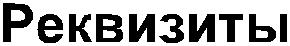 7727355810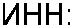 772701001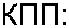 1187746516022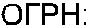 28683696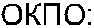 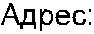 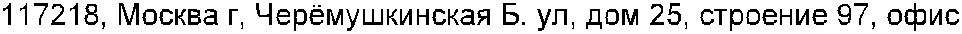 6,7,845903000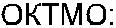 95.12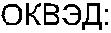 087711023013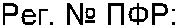 7719083126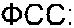 40702810502520003129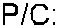 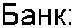 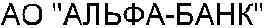 044525593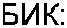 30101810200000000593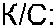 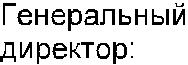 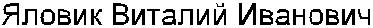 Рабочий телефон:8-495-118-42-78 Телефон секретаря:8-495-956-85-81 